PHÊ DUYỆT TÀI LIỆUBẢNG THEO DÕI THAY ĐỔI TÀI LIỆU1. Mục đích: Quy định rõ trình tự thực hiện hành động khắc phục & phòng ngừa nhằm loại bỏ các nguyên nhân của sự không phù hợp và phải xem xét lại hiệu lực của hành động khắc phục đã thực hiện.2. Phạm vi, đối tượng áp dụng: Các sản phẩm không phù hợp trong các hoạt động đào tạo của Nhà trường3. Tài liệu viện dẫn: - Luật Giáo dục Đại học; Điều lệ Trường Đại học; các Quy chế/Quy định liên quan đến hoạt động đào tạo của Trường … - Tiêu chuẩn ISO 9001:2008.4. Khái niệm và các từ viết tắt:4.1. Khái niệmBiện pháp khắc phục: là các biện pháp cần thực hiện nhằm xác định và loại bỏ các nguyên nhân gây ra sự không phù hợp của chất lượng công tác quản lý và giảng dạy và hệ thống chất lượng của Nhà trường nhằm ngăn ngừa sự tái diễn.Biện pháp phòng ngừa: là các biện pháp cần thực hiện nhằm loại bỏ các nguyên nhân có thể gây ra sự không phù hợp của chất lượng công tác quản lý và giảng dạy, và hệ thống chất lượng của Nhà trường thông qua dự báo, phân tích số liệu… nhằm ngăn ngừa chúng xuất hiện. Ý kiến cải tiến: là các ý kiến cải tiến đóng góp cho việc ngày càng hoàn thiện hệ thống quản lý chất lượng và phương thức tiến hành trong các hoạt động của Nhà trường nhằm không ngừng nâng cao chất lượng công tác quản lý và giảng dạy. 4.2. Các từ viết tắtKPPN:  Khắc phục, phòng ngừa.ĐGNB: Đánh giá nội bộ.BGH: Ban Giám Hiệu 5. Nội dung5.1. Lưu đồ:5.2. Mô tả chi tiết quy trình: Lưu hồ sơ:ỦY BAN NHÂN DÂN THÀNH PHỐ HÀ NỘIĐẠI HỌC THỦ ĐÔ HÀ NỘIỦY BAN NHÂN DÂN THÀNH PHỐ HÀ NỘIĐẠI HỌC THỦ ĐÔ HÀ NỘIỦY BAN NHÂN DÂN THÀNH PHỐ HÀ NỘIĐẠI HỌC THỦ ĐÔ HÀ NỘIQUY TRÌNHKHẮC PHỤC PHÒNG NGỪAQUY TRÌNHKHẮC PHỤC PHÒNG NGỪAQUY TRÌNHKHẮC PHỤC PHÒNG NGỪAMÃ SỐ: NGÀY HIỆU LỰC: QTC-05:     /10/2017: QTC-05:     /10/2017Soạn thảoXem xétPhê duyệtPhạm Thị MinhPhó Trưởng phòng KT-ĐBCLGDNgô Hải ChiTrưởng phòng KT-ĐBCLGDBùi Văn QuânHiệu trưởngNgày sửa đổiNội dung thay đổiPhê duyệtNgày hiệu lựcỦY BAN NHÂN DÂN THÀNH PHỐ HÀ NỘITRƯỜNG ĐẠI HỌC THỦ ĐÔ HÀ NỘIỦY BAN NHÂN DÂN THÀNH PHỐ HÀ NỘITRƯỜNG ĐẠI HỌC THỦ ĐÔ HÀ NỘIỦY BAN NHÂN DÂN THÀNH PHỐ HÀ NỘITRƯỜNG ĐẠI HỌC THỦ ĐÔ HÀ NỘI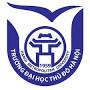 QUY TRÌNHKHẮC PHỤC PHÒNG NGỪAMã số: QTC-05QUY TRÌNHKHẮC PHỤC PHÒNG NGỪALần ban hành: 02QUY TRÌNHKHẮC PHỤC PHÒNG NGỪANgày hiệu lực:       /10/2017QUY TRÌNHKHẮC PHỤC PHÒNG NGỪATổng số trang: 03Trách nhiệmTrình tự công việcHồ sơ/Biểu mẫu- Đoàn ĐGNB- Trưởng các đơn vịPhiếu yêu cầu KPPNBM.QTC-03.04- Đoàn ĐGNB- Trưởng các đơn vị Đơn vị có sự không phù hợp- Thành viên Đoàn ĐGNB- Trưởng các đơn vị- P.KT -ĐBCLGD- Đơn vị có sự không phù hợpBáo cáo kết quả khắc phục sự không phù hợp trong đào tạoTTNội dung công việcThời gianTrách nhiệmHồ sơ/Biểu mẫu1Định kỳ hàng năm, phòng Khảo thí – ĐBCLGD tham mưu cho Hiêu trưởng về việc tổ chức đánh giá nội bộ việc thực hiện hệ thống QLCL của Nhà trường để phối hợp với các đơn vị phát hiện và xác nhận các sản phẩm không phù hợp vào Phiếu yêu cầu KPPN. Tháng 9 hàng nămĐoàn ĐGNBTrưởng các đơn vịPhiếu yêu cầu KPPNBM.QTC-03.042Các đơn vị có sự không phù hợp phân tích nguyên nhân và đề xuất các biện pháp và kế hoạch khắc phục/phòng ngừa các sản phẩm không phù hợp, chuyển về Đoàn ĐGNB để lên kế hoạch kiểm tra, xác nhận hiệu lực của hành động KPPN3 ngày làm việc, kể từ ngày lập Phiếu KPPNĐoàn ĐGNBTrưởng các đơn vị 3Các đơn vị có sự không phù hợp thực hiện hành động theo kế hoạch đã lập nhằm loại bỏ các nguyên nhân của sự không phù hợp. Không quá 1 thángĐơn vị có sự không phù hợp4- Thành viên Đoàn ĐGNB được phân công phối hợp với đơn vị có sự không phù hợp tổ chức xem xét lại hiệu lực của hành động khắc phục đã thực hiện.- Ghi nhận kết quả thực hiện vào phiếu KPPN Theo thời gian ghi trong Phiếu KPPNThành viên Đoàn ĐGNBTrưởng các đơn vị5Các đơn vị có sự không phù hợp và phòng Khảo thí – ĐBCLGD có trách nhiệm báo cáo BGH và lưu giữ các hồ sơ liên quanPhòng KT -ĐBCLGDĐơn vị có sự không phù hợpBáo cáo kết quả khắc phục sự không phù hợp trong đào tạoTTTên Hồ sơMã hiệuNơi lưu trữThời gian lưu1Phiếu yêu cầu khắc phục/phòng ngừaBM.QTC-03.04Các đơn vị5 năm2Báo cáo kết quả khắc phục sự không phù hợp trong đào tạoPhòng KT-ĐBCLGD5 năm